Информационное сообщениеАктуальные вопросы налогообложения доходов физических лиц и страховых взносов рассмотрят на вебинареУФНС России  по Республике Татарстан приглашает налогоплательщиков принять участие в вебинаре на тему: «Актуальные вопросы налогообложения доходов физических лиц и страховых взносов», который состоится 14 декабря 2023  в 10.00.Спикер вебинара: Гузяль Арикова, начальник  отдела камерального контроля № 3 УФНС России по Республике Татарстан.Участникам мероприятия расскажут об изменениях в налоговом законодательстве по налогу на доходы физических лиц и страховым взносам для всех категорий налогоплательщиков, а также ответят на вопросы по рассматриваемым темам. Вебинар бесплатный, для участия необходимо зарегистрироваться заранее по ссылке, чтобы не упустить возможность получить информацию в режиме реального времени.https://w.sbis.ru/webinar/0f1035ca-9cac-42af-94d8-b57dec36106e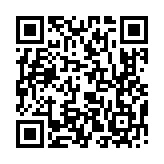 